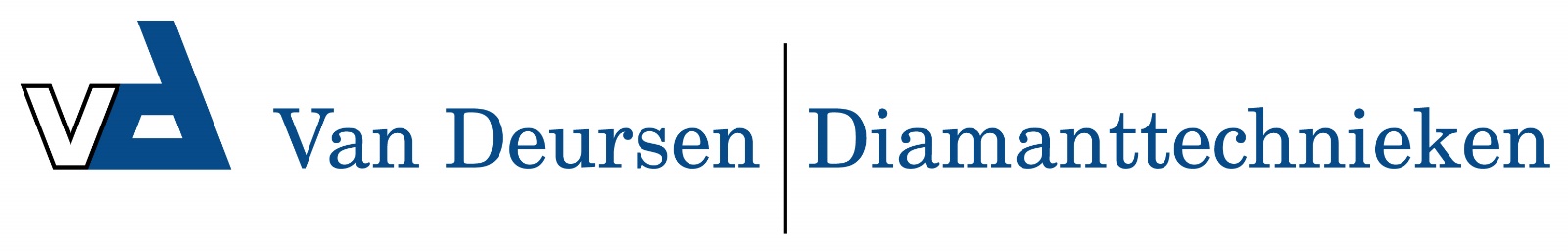 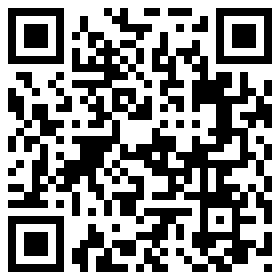 Coilnagel (5)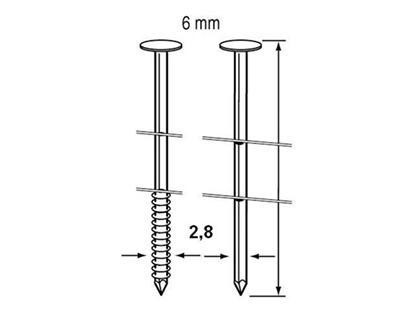 Geschikt voor gebruik in:
DutackPro tacker C2865Mg (60 en 65mm)
DutackPro tacker C3190MgArtikelnummerdraaddiktelengteuitvoeringmateriaalinhoud per doos52420082,8 mm60 mmgladverzinkt500052420092,8 mm65 mmgladverzinkt500052420112,8 mm75 mmgladverzinkt500052420122,8 mm80 mmgeringdverzinkt500052420132,8 mm90 mmgeringdverzinkt5000